				GSE GUIDE SHARE EUROPE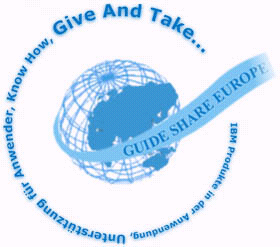 IMS Installation Version : Db2 Installation Version :Aktuelle Projekte:Geplante Projekte/Umstellungen:Installationserfahrungen/Probleme:Fragen an Arbeitskreis-Mitglieder:Sonstiges:Arbeitskreis BDBSD (DB-Admin)Erfahrungsbericht18.03.2020Firma:   Teilnehmer:  Tel.:  